BLETCHLEY PARK PRIMARY SCHOOL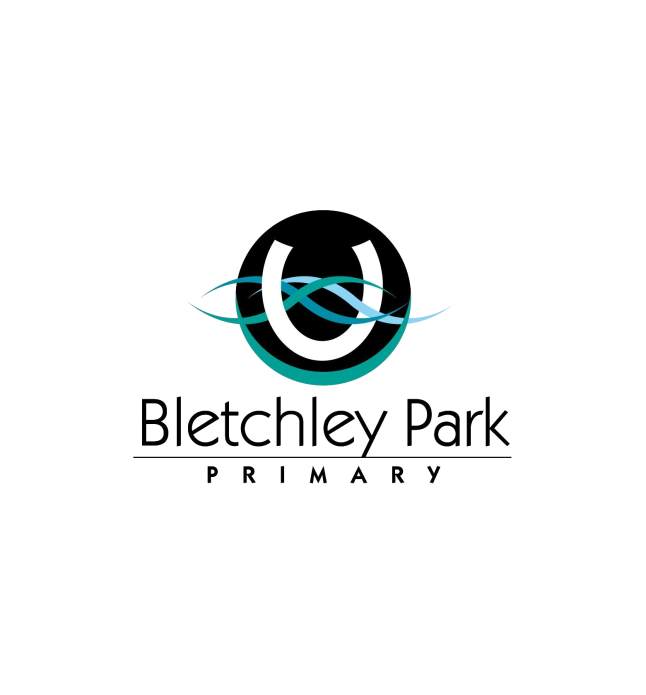 SCHOOL BOARD MEETINGMONDAY, 19 March2018Minutes – Open MeetingPresent:     Cris Partington, Kylie Avery, Peter Abetz, Kevin Porter, Renae Ritchie, Sharmini Aru, Denis Coldham, Ness Gordon and Damion Hill.Apologies:  Alladean Chidukwani, Kelly Anderson and Paula Vardy.TIMEMeeting No 2Meeting Location:  Conference RoomMeeting Chair: SharminiPURPOSE / ACTION:WHO:7.00pm1.0Welcome and apologiesQuorum confirmed.Apologies accepted and provided to the meeting by the Chair.Sharmini2.0Minutes of Previous Meeting2.1Review of previous minutesMinutes acceptedPeter Abetz MovedKevin Porter SecondedSharmini2.2Actions arisingNo business arising from the minutesSharmini3.0Agenda items3.12017 School Performance Kylie Avery presented the 2017 School Performance data to the Board.Staff analysed data then contributed to revised targets.Various Operational Plans described.Case management approach to lift performance across the school outlinedThe school is looking for consistency in performance.Kylie3.2Annual ReportCris Partington presented the 2017 Annual ReportAnnual Report accepted with changesMoved Renae RitchieSeconded Ness GordonCris3.3Offer to attend meetingTerry Healy, local MLA, offered to attend a School Board meeting to outline how the government is working with local schools, provide an overview of the commitments made by the government and to discuss school’s issues and priorities.   Invitation will be extended to next meetingCris4.0Further Agenda items5.0Meeting close: 8:25 pmNext meeting:  21 May, 2018, 7pmSharmini